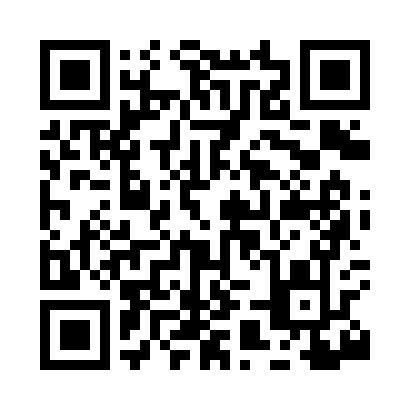 Prayer times for Neels, Utah, USAMon 1 Jul 2024 - Wed 31 Jul 2024High Latitude Method: Angle Based RulePrayer Calculation Method: Islamic Society of North AmericaAsar Calculation Method: ShafiPrayer times provided by https://www.salahtimes.comDateDayFajrSunriseDhuhrAsrMaghribIsha1Mon4:356:091:355:329:0110:352Tue4:366:101:355:329:0110:353Wed4:366:101:355:329:0010:344Thu4:376:111:365:329:0010:345Fri4:386:121:365:329:0010:336Sat4:396:121:365:329:0010:337Sun4:406:131:365:328:5910:328Mon4:406:131:365:328:5910:329Tue4:416:141:365:328:5910:3110Wed4:426:151:375:328:5810:3111Thu4:436:151:375:328:5810:3012Fri4:446:161:375:328:5710:2913Sat4:456:171:375:328:5710:2814Sun4:466:171:375:328:5610:2815Mon4:476:181:375:328:5610:2716Tue4:486:191:375:328:5510:2617Wed4:496:201:375:328:5510:2518Thu4:506:211:375:328:5410:2419Fri4:516:211:375:328:5310:2320Sat4:536:221:385:328:5310:2221Sun4:546:231:385:328:5210:2122Mon4:556:241:385:328:5110:2023Tue4:566:251:385:328:5010:1924Wed4:576:251:385:318:4910:1725Thu4:586:261:385:318:4910:1626Fri5:006:271:385:318:4810:1527Sat5:016:281:385:318:4710:1428Sun5:026:291:385:308:4610:1229Mon5:036:301:385:308:4510:1130Tue5:046:311:385:308:4410:1031Wed5:066:311:375:308:4310:09